Kontaktdaten:Ihr Berg & Schmid Ansprechpartner im Außendienst:      Materialdimensionen:*Nur anzugeben wenn Sie Bündelschnitte mit einer Bündelspannvorrichtung planenMaschinenanforderungen:Ausstattungswünsche:Ausführung:     Vollautomatisch (CNC /  MPS)   Halbautomatisch  AutoCut  ManuellLademagazin:  Ja  Nein		Späneabsaugung:  Ja  NeinSprühnebelabsaugung:  Ja  NeinRollenbahn:     Ja  Nein    wenn ja  links  rechtsLänge links:      1 Meter  2 Meter  3 Meter  4 Meter  5 Meter  6 Meter Länge rechts:   1 Meter  2 Meter  3 Meter  4 Meter  5 Meter  6 MeterMesssystem:    Ja  Nein       wenn ja  links  rechts  manuell  automatisch   digital Länge links: 	 1 Meter  2 Meter  3 Meter  4 Meter  5 Meter  6 MeterLänge rechts:   1 Meter  2 Meter  3 Meter  4 Meter  5 Meter  6 MeterSind bestehende Maschinen zu berücksichtigen ? :  Ja  NeinWenn ja, welche? :      Folgende Sonderanpassungen/ Anforderungen (Laser, Lampe etc.,) werden gewünscht:Benötigen Sie Hilfe zu einem der oberen Punkte? Ja  Nein 	wenn ja, bei welchem ?:      Wartungsvertrag und Garantieverlängerung auf 24 Monate:    Ja  NeinSonstige Fragen:Um eine bestmögliche Bedarfsanalyse durchzuführen, bitten wir Sie, diesen Fragebogen vollständig auszufüllen! Unser Außendienst wird sich dann umgehend mit Ihnen in Verbindung setzen.Firmenname:     Ansprechpartner:     Straße:     Telefon:     PLZ,Ort:     Fax:     Land:     E-Mail:     ProfilQualität / WerkstoffgruppeAbmessung in mm   minimum             maximum                                    Abmessung in mm   minimum             maximum                                    Ø bei Bündelschnitten*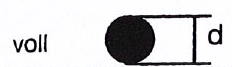 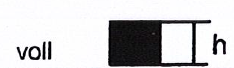 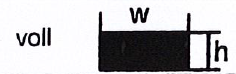 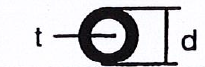 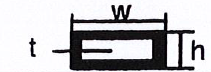 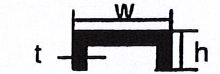 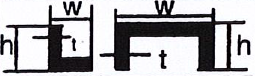 ArbeitsspannungVolt:Hertz:Umgebungstemperatur in °CMin:Max:WerkstücklängeMin:Max:AbschnittlängeMin:Max:Gehrungsschnittenein  90°  45 ° links  45° rechts  anderenein  90°  45 ° links  45° rechts  andereProduktionsmenge / Woche <100  >100  >200  > 500  > 1000  andere       <100  >100  >200  > 500  > 1000  andere      Schichtbetrieb 1-Schicht  2-Schicht  3-Schicht 1-Schicht  2-Schicht  3-SchichtSchnittbild/Leistung quantität  qualität  ausgewogen  gratarm quantität  qualität  ausgewogen  gratarmZur Weiterverabeitung benötigt sauberes Werkstück  nicht relevant sauberes Werkstück  nicht relevantUmweltschutz Vermeidung von Kühlmittelentsorgung  nicht relevant Vermeidung von Kühlmittelentsorgung  nicht relevant